FORMULASI DAN EVALUASI PASTA GIGI EKSTRAK ETANOL DAUN SENGGANI (Melastoma malabathricum L.) UNTUK PERAWATAN MULUTSKRIPSIOLEH :NONI ANGGELANPM. 192114029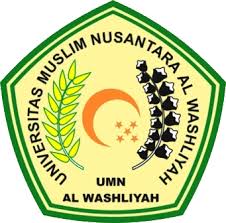 PROGRAM STUDI SARJANA FARMASIFAKULTAS FARMASIUNIVERSITAS MUSLIM NUSANTARA AL-WASHLIYAHMEDAN2021FORMULASI DAN EVALUASI PASTA GIGI EKSTRAK ETANOL DAUN SENGGANI (Melastoma malabathricum L.) UNTUK PERAWATAN MULUTSKRIPSIDiajukan untuk melengkapi dan memenuhi syarat-syarat untuk memperoleh GelarSarjana Farmasi pada Program Studi Sarjana Farmasi Fakultas FarmasiUniversitas Muslim Nusantara Al-WashliyahOLEH :NONI ANGGELANPM. 192114029PROGRAM STUDI SARJANA FARMASIFAKULTAS FARMASIUNIVERSITAS MUSLIM NUSANTARA AL-WASHLIYAHMEDAN2021